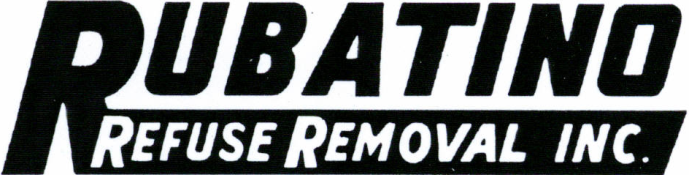 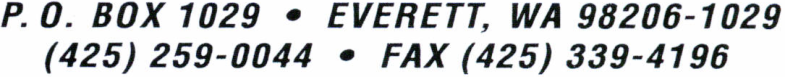 June 7, 2017SecretaryWashington Utilities & Transportation CommissionPO Box 47250Olympia WA  98504-7250RE:  Certificate #G-58Dear Secretary:Enclosed please find the Solid Waste Collection Companies Annual Affiliated Interest and Subsidiary Report filing for the year ended December 31, 2016.Per WAC 480-07-160   Financial Statements for Reclamation Inc.,Truckcare, LLC., RG Real Estate LLC. and ETJ, LLC must remained “Confidential” as they contained sensitive financial information. Please feel free to call me if you have any questions or need further information.Sincerely,       Anna A TaylorAccountant(425) 259-0044anna@rubatino.comEncl